10 NİSAN POLİS HAFTASI OKULLAR ARASI RESİM VE ŞİİR YARIŞMASIŞARTNAME      Emniyet teşkilatının 171. kuruluş yıl dönümü kutlama faaliyetleri kapsamında   Saraykent İlçe Emniyet Amirliği  ve Saraykent İlçe Milli Eğitim Müdürlüğü işbirliği ile İlkokullarda resim, ortaokul ve liselerde ayrı ayrı olmak üzere şiir yarışması düzenlenecektir.Konu: Polis Haftası   Amaç: * Polisin toplum içerisindeki yeri ve önemini kavratmak, polislik mesleğini tanıtmak ve sevdirmek,* Öğrencilerimizin resim yapma ve şiir yazma becerilerini pekiştirmek,* Edebiyat ve resim sevgisi aşılayabilmek,* Yeteneklerini özgürce ifade edebilen bireyler yetiştirmek ve onların fark edilmesini sağlamak.RESİM YARIŞMASI KATILIM KOŞULLARIKATILIMCILAR : İlçemiz geneli ilkokul öğrencileriKONU : “Polis Haftası”ÖLÇÜLER : 210 x 297  (A4 ebatında)TEKNİK ve MALZEME : Serbest• Her öğrenci yarışmaya, en fazla bir eserle katılacaktır.• Yarışmaya gönderilecek eserler katlanmadan ve yıpranmayacak şekilde iki mukavva arasına konularak elden teslim edilecek; katlanan ve yıpranan eserler değerlendirmeye alınmayacaktır. • Yarışmaya katılacak eserlerde öğrencinin kimliğini belirten ad, imza vb. işaretler bulunmayacaktır.• Yarışmaya katılımda en az beş harf veya rakamdan oluşan bir rumuz kullanılacaktır.• Ekteki Form -1 doldurulacak ve eserlerin arkasına eklenecektir.• Form- 2 ise eksiksiz olarak doldurulup üzerinde “Polis Haftası” konulu Resim Yarışması" ifadesi ile öğrencinin eseri için kullandığı rumuzun yazılı olduğu bir zarfa konulacak zarf kapalı olarak teslim edilecektir.• Kimlik zarfı bulunmayan veya herhangi bir yerinde katılımcının kimliğini belirten işaret veya imza bulunan eserler, seçici komisyon tarafından tutanakla değerlendirme dışı bırakılacaktır.ŞİİR  YARIŞMASI KATILIM KOŞULLARI Yarışma, ortaokul ve lise öğrencileri arasında ayrı ayrı kategorilerde yapılacaktır,Eserlerin yazımı iki sayfayı geçmeyecektir,Beyaz çizgisiz dosya kağıdına elle, mürekkepli kalemle yazılacak, sayfaların arka yüzü kullanılmayacaktır,Değerlendirmede, yazma kurallarına dikkat edilip edilmediği seçici kurulunca dikkate alınacaktır,Şiirlerin alıntı olmayıp, tamamen özgün olmasına dikkat edilecektir,  7-   Her öğrenci yarışmaya, en fazla bir şiirle katılacaktır.  8-  Yarışmaya katılacak eserlerde öğrencinin kimliğini belirten ad, imza vb. işaretler bulunmayacaktır.9- Yarışmaya katılımda en az beş harf veya rakamdan oluşan bir rumuz kullanılacaktır.10- Form -1 ( Resim için olan) doldurulacak ve eserlerin arkasına eklenecektir.11- Form - 2 (Şiir için olan) ise eksiksiz olarak doldurulup, üzerinde “Polis Haftası” Konulu Şiir Yarışması" ifadesi ile öğrencinin eseri için kullandığı rumuzun yazılı olduğu bir zarfa konulacak zarf kapalı olarak teslim edilecektir.12- Kimlik zarfı bulunmayan veya herhangi bir yerinde katılımcının kimliğini belirten işaret veya imza bulunan eserler, seçici komisyon tarafından tutanakla değerlendirme dışı bırakılacaktır.SÜRE: a)  29 Mart  2016 : Yarışmaların İlçe Milli Eğitim Müdürlüğünce okullara duyurulması.b)    5 Nisan 2016: Okul müdürlüklerinin, öğrencilerden gelen yarışmaya katılacak eserleri bir dosya içinde  İlçe Milli Eğitim Müdürlüğüne teslim etmesi, c)    6 Nisan   2016: İlçe Milli Eğitim Müdürlüğünde oluşturulan değerlendirme kurulunca, gelen eserlerin incelenerek elemelerinin yapılması,d)    6 Nisan 2016: Dereceye giren eserlerin duyurulması,e)    7 Nisan 2016: Yarışmada dereceye giren öğrencilerin ödüllerinin, Saraykent Konferans Salonunda düzenlenecek törende verilmesi. DEĞERLENDİRME:Türkçeyi doğru kullanma, özgünlük, konuya uygunluk, şiir  yazma kurallarına uygunluk değerlendirmede göz önünde bulundurulacaktır. Resim ve Şiir  yarışmalarında dereceye giren öğrenciler Saraykent İlçe Emniyet  Amirliği tarafından aşağıda belirtildiği şekilde ödüllendirilecektir. Yarışmaları değerlendirecek jüri üyeleri Saraykent İlçe Milli Eğitim Müdürlüğü ve Saraykent  İlçe Emniyet  Amirliği işbirliği ile oluşturulacaktır.Yarışmaya katılacak tüm eserlerin kullanım hakkı Saraykent İlçe Emniyet  Amirliğine’ ne ait olacaktır.            ÖDÜLLER:        Şiir ve resim dalında ilk 3 (üç) dereceye giren öğrenciler,7 Nisan 2016 tarihinde Saraykent İlçe Emniyet Amirliği tarafından düzenlenecek tören ile aşağıda belirtildiği şekilde ödüllendirileceklerdir.     RESİMLERİN VE ŞİİRLERİN KULLANIM HAKKI    Yarışmaya katılan resim ve şiirlerin her türlü kullanım hakkı bedelsiz ve süresiz olarak İlçe Emniyet Amirliğine aittir. Yarışma yoluyla elde edilen resimleri televizyon, internet, afiş, broşür, kitap, CD vb. ortamlarda yayınlama hakkı Saraykent İlçe Milli Eğitim Müdürlüğü ve İlçe Emniyet Amirliğinin olacaktır.     Yarışmacılar katılım formunu imzalayarak, resim çalışmalarının kendilerine ait olduğunu , daha önce hiçbir yarışmaya katılmadığını, hiçbir yerde sergilenmediğini ve şartname hükümlerini aynen kabul ettiklerini belirtmiş olacaklardır.*******************************************************************10 NİSAN POLİS HAFTASI OKULLAR ARASI RESİM VE ŞİİR YARIŞMASIŞARTNAME      Emniyet teşkilatının 171. kuruluş yıl dönümü kutlama faaliyetleri kapsamında   Saraykent İlçe Emniyet Amirliği  ve Saraykent İlçe Milli Eğitim Müdürlüğü işbirliği ile İlkokullarda resim, ortaokul ve liselerde ayrı ayrı olmak üzere şiir yarışması düzenlenecektir.Konu: Polis Haftası   Amaç: * Polisin toplum içerisindeki yeri ve önemini kavratmak, polislik mesleğini tanıtmak ve sevdirmek,* Öğrencilerimizin resim yapma ve şiir yazma becerilerini pekiştirmek,* Edebiyat ve resim sevgisi aşılayabilmek,* Yeteneklerini özgürce ifade edebilen bireyler yetiştirmek ve onların fark edilmesini sağlamak.RESİM YARIŞMASI KATILIM KOŞULLARIKATILIMCILAR : İlçemiz geneli ilkokul öğrencileriKONU : “Polis Haftası”ÖLÇÜLER : 210 x 297  (A4 ebatında)TEKNİK ve MALZEME : Serbest• Her öğrenci yarışmaya, en fazla bir eserle katılacaktır.• Yarışmaya gönderilecek eserler katlanmadan ve yıpranmayacak şekilde iki mukavva arasına konularak elden teslim edilecek; katlanan ve yıpranan eserler değerlendirmeye alınmayacaktır. • Yarışmaya katılacak eserlerde öğrencinin kimliğini belirten ad, imza vb. işaretler bulunmayacaktır.• Yarışmaya katılımda en az beş harf veya rakamdan oluşan bir rumuz kullanılacaktır.• Ekteki Form -1 doldurulacak ve eserlerin arkasına eklenecektir.• Form- 2 ise eksiksiz olarak doldurulup üzerinde “Polis Haftası” konulu Resim Yarışması" ifadesi ile öğrencinin eseri için kullandığı rumuzun yazılı olduğu bir zarfa konulacak zarf kapalı olarak teslim edilecektir.• Kimlik zarfı bulunmayan veya herhangi bir yerinde katılımcının kimliğini belirten işaret veya imza bulunan eserler, seçici komisyon tarafından tutanakla değerlendirme dışı bırakılacaktır.ŞİİR  YARIŞMASI KATILIM KOŞULLARI Yarışma, ortaokul ve lise öğrencileri arasında ayrı ayrı kategorilerde yapılacaktır,Eserlerin yazımı iki sayfayı geçmeyecektir,Beyaz çizgisiz dosya kağıdına elle, mürekkepli kalemle yazılacak, sayfaların arka yüzü kullanılmayacaktır,Değerlendirmede, yazma kurallarına dikkat edilip edilmediği seçici kurulunca dikkate alınacaktır,Şiirlerin alıntı olmayıp, tamamen özgün olmasına dikkat edilecektir,  7-   Her öğrenci yarışmaya, en fazla bir şiirle katılacaktır.  8-  Yarışmaya katılacak eserlerde öğrencinin kimliğini belirten ad, imza vb. işaretler bulunmayacaktır.9- Yarışmaya katılımda en az beş harf veya rakamdan oluşan bir rumuz kullanılacaktır.10- Form -1 ( Resim için olan) doldurulacak ve eserlerin arkasına eklenecektir.11- Form - 2 (Şiir için olan) ise eksiksiz olarak doldurulup, üzerinde “Polis Haftası” Konulu Şiir Yarışması" ifadesi ile öğrencinin eseri için kullandığı rumuzun yazılı olduğu bir zarfa konulacak zarf kapalı olarak teslim edilecektir.12- Kimlik zarfı bulunmayan veya herhangi bir yerinde katılımcının kimliğini belirten işaret veya imza bulunan eserler, seçici komisyon tarafından tutanakla değerlendirme dışı bırakılacaktır.SÜRE: a)  29 Mart  2016 : Yarışmaların İlçe Milli Eğitim Müdürlüğünce okullara duyurulması.b)    5 Nisan 2016: Okul müdürlüklerinin, öğrencilerden gelen yarışmaya katılacak eserleri bir dosya içinde  İlçe Milli Eğitim Müdürlüğüne teslim etmesi, c)    6 Nisan   2016: İlçe Milli Eğitim Müdürlüğünde oluşturulan değerlendirme kurulunca, gelen eserlerin incelenerek elemelerinin yapılması,d)    6 Nisan 2016: Dereceye giren eserlerin duyurulması,e)    7 Nisan 2016: Yarışmada dereceye giren öğrencilerin ödüllerinin, Saraykent Konferans Salonunda düzenlenecek törende verilmesi. DEĞERLENDİRME:Türkçeyi doğru kullanma, özgünlük, konuya uygunluk, şiir  yazma kurallarına uygunluk değerlendirmede göz önünde bulundurulacaktır. Resim ve Şiir  yarışmalarında dereceye giren öğrenciler Saraykent İlçe Emniyet  Amirliği tarafından aşağıda belirtildiği şekilde ödüllendirilecektir. Yarışmaları değerlendirecek jüri üyeleri Saraykent İlçe Milli Eğitim Müdürlüğü ve Saraykent  İlçe Emniyet  Amirliği işbirliği ile oluşturulacaktır.Yarışmaya katılacak tüm eserlerin kullanım hakkı Saraykent İlçe Emniyet  Amirliğine’ ne ait olacaktır.            ÖDÜLLER:        Şiir ve resim dalında ilk 3 (üç) dereceye giren öğrenciler,7 Nisan 2016 tarihinde Saraykent İlçe Emniyet Amirliği tarafından düzenlenecek tören ile aşağıda belirtildiği şekilde ödüllendirileceklerdir.     RESİMLERİN VE ŞİİRLERİN KULLANIM HAKKI    Yarışmaya katılan resim ve şiirlerin her türlü kullanım hakkı bedelsiz ve süresiz olarak İlçe Emniyet Amirliğine aittir. Yarışma yoluyla elde edilen resimleri televizyon, internet, afiş, broşür, kitap, CD vb. ortamlarda yayınlama hakkı Saraykent İlçe Milli Eğitim Müdürlüğü ve İlçe Emniyet Amirliğinin olacaktır.     Yarışmacılar katılım formunu imzalayarak, resim çalışmalarının kendilerine ait olduğunu , daha önce hiçbir yarışmaya katılmadığını, hiçbir yerde sergilenmediğini ve şartname hükümlerini aynen kabul ettiklerini belirtmiş olacaklardır.*******************************************************************“Polis Haftası”Resim Yarışması KATILIM FORMUFORM 1         ( Eserin arka yüzüne ve  zarfın üzerine yapıştırılacak ya da yazılacaktır.)       “Polis Haftası Resim Yarışması”                                                            RUMUZ  :       SINIFI   :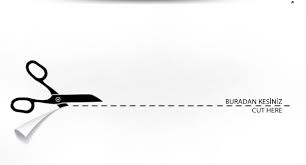 FORM 2                                                             ( Doldurulacak ve zarfa konulacak form )“Polis Haftası”Resim Yarışması KATILIM FORMUFORM 1         ( Eserin arka yüzüne ve  zarfın üzerine yapıştırılacak ya da yazılacaktır.)       “Polis Haftası Resim Yarışması”                                                            RUMUZ  :       SINIFI   :FORM 2                                                             ( Doldurulacak ve zarfa konulacak form )“Polis Haftası”Şiir Yarışması KATILIM FORMUFORM 2         ( Eserin arka yüzüne ve  zarfın üzerine yapıştırılacak ya da yazılacaktır.)       “Polis Haftası Şiir Yarışması”                                                            RUMUZ  :       SINIFI   :FORM 2                                                             ( Doldurulacak ve zarfa konulacak form )